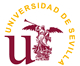          Facultad de Filosofía         INSCRIPCIÓN  DEL TRABAJO FIN DE GRADO EN FILOSOFÍACurso 20____/____En Sevilla, a __ de ______ de _____
Fdo: El estudiante    	       	Fdo. El tutor/a 1		           Fdo. El tutor/a 2La Comisión Académica del Grado en Filosofía APRUEBA RECHAZAla realización de este Trabajo de Fin de Grado.V.º B.º, El presidente/a de la Comisión Académica del Grado en FilosofíaFdo.: _____________________________ESTUDIANTEESTUDIANTEApellidos: Nombre: Título del TFG: 1Título del TFG: 1D.N.I.: D.N.I.: Teléfono: Teléfono: Correo-electrónico: Correo-electrónico: TUTOR/A 1 TUTOR/A 1 Apellidos: Nombre: Departamento: Departamento: Área: Área: TUTOR/A 2 2 (en su caso)TUTOR/A 2 2 (en su caso)Apellidos: Nombre: Departamento: Departamento: Área: Área: En aplicación del principio de transparencia y lealtad regulado en el Reglamento General de Protección de datos RGPD UE 2016/679 y LOPDPyGDD      (LO 3/2018) se le informa que la Universidad de Sevilla es responsable del presente tratamiento de datos personales, “Gestión de estudiantes oficiales de la US” que tiene como finalidad la organización de la docencia y el estudio. El tratamiento se realiza para el cumplimiento de una obligación legal, y para el ejercicio de poderes públicos conferidos al responsable del tratamientoDe acuerdo con la normativa aplicable , tiene derecho a acceder, rectificar y suprimir sus datos personales,  así como a otros derechos que puede consultar, junto a una información adicional más detallada, en el enlace http://servicio.us.es/academica/sites/default/files/Prot_Datos.pdf